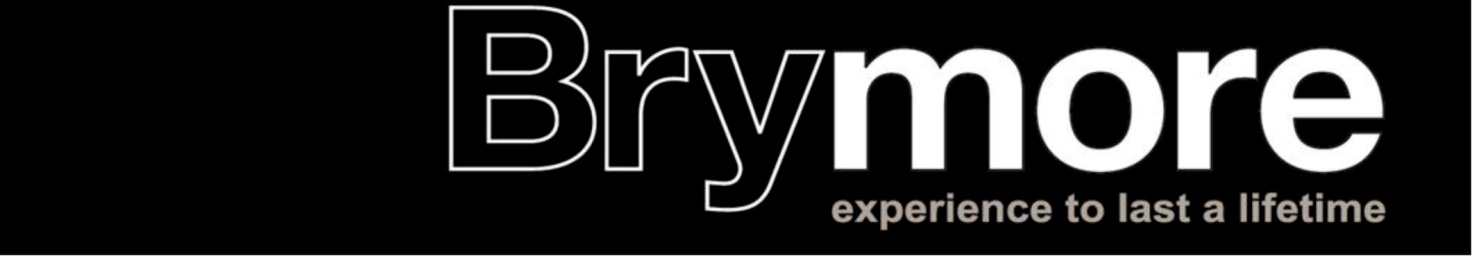 Please complete this form in BLACK INK. Parent(s) / Guardian(s) should complete part 1, then forward the form for part 2 to be completed by the Headteacher of the current school attended.Part 1 - Application to be completed by Parent(s) / Guardian(s). Everyone with Parental Responsibility must sign this application to indicate they agree to the applicationType of place applied for (please tick): Full-time Boarder 	 Weekly Boarder 	Out-boarder (Day) DECLARATION: I am/We are legally responsible for the education of the child named above and understand that, where applicable, boarding fees are paid termly in advance.  I can confirm that I am happy for Brymore to access safeguarding records before a decision is made.  I can confirm that I have/will also apply to my Local Authority (September Year 7 applications only).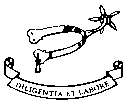 CONFIDENTIAL - Student’s Name:  …………………………………………………………………….Part 2 - Current Headteacher’s report on applicantBrymore offers students the chance to thrive in academic and practical lessons including Agriculture, Horticulture and Design Technology (including Engineering).  Please bear this in mind when completing this form.Pupil performance - please enter two grades under each curriculum area.For ‘Effort’, please use the scale below to indicate the student’s attitude to the subject:Please comment on the student’s individual qualities, under the following definitions:Details of any standardised test results are essentialPlease comment on the following:	When complete, please forward this application form to:Mr Mark Thomas (Headteacher), Brymore Academy, Cannington, Somerset, TA5 2NBTo be completed if the student has Additional Educational Needs as defined by the Code of Practice 2014In order for us to deliver quality pastoral care at Brymore, we ask you to complete a timeline (overleaf).  Please include any key events including significant relationships beginning/ending, birth of siblings, house/school moves, personal achievements.  Below is an example:Chronological timeline of ........................................../kjxdfoidsfPLEASE NOTE:  The completion of this application is to determine suitability for boarding only, which is a criteria for all boys who attend Brymore.If you are applying for an out-boarding (day) place you should complete this IN ADDITION to applying to the Somerset Local Authority (if you live in Somerset) by 31 October.  Failure to do so will result in the application being considered in the second round of the admissions process. If you live outside Somerset you should apply to your own Local Authority to secure a school place in the event this application is unsuccessful. This does not apply to in-year applications where only an application to Brymore is required.Student’s Legal SurnameStudent’s Legal SurnameStudent’s Legal Forename/s	Student’s Legal Forename/s	Preferred name (if applicable)Preferred name (if applicable)Date of Birth Please enclose copy of applicant’s birth certificateCurrent SchoolParent/Guardian 1) SurnameParent/Guardian 2) SurnameForename/sMr/Mrs/Ms/Miss/other Forename/sMr/Mrs/Ms/Miss/otherRelationship to childRelationship to childAddressAddressAddressAddressPost CodePost Code Home  Home  Home  Home  Work/Mobile Nos: Work/Mobile Nos: Work/Mobile Nos: Work/Mobile Nos:Email:Email:Email:Email:If you are applying for a boarding place and you feel your child has a ‘boarding need’* please outline your reasons below.  (* For definition of boarding need please see page 7 of our Admissions Arrangements on our website: www.brymoreacademy.co.uk)Please list the students’ main interestsWhy do you wish him to attend Brymore?Has he suffered from any major illnesses? Please specifySigned (parent/guardian)DateSigned (parent/guardian)DateGrade12345IndicatorAlways tries hardUsually does his bestSatisfactoryCould try harderShows little effortSUBJECTABILITY SCALE(Please indicateworking at level)EFFORTCOMMENTSArtDesign & TechnologyEnglishGeographyHistoryICTMathematicsMFLMusicPE/GamesR.E.ScienceOtherPERSONAL CHARACTERISTICSSocial MaturityEmotional MaturityInitiativeResponsibilityNAME OF TESTDATE TESTEDChronological age at test:Information required:Cognitive Ability Tests (CATs)Standardised Scores: Verbal -Non-Verbal -Quantitative - Other Test (including reading/spelling)Name of test:Reading age:Spelling age:KS2 Sats PredictionsEng:                Ma:              Sc:Attendance record (including %)PunctualityAny other information you deem relevant (for example safeguarding, home circumstances). [Please contact the Headteacher for a verbal report should you wish]Please give details of any fixed term or permanent exclusions or behaviour concernsBrymore is a boarding and day school for boys.  Out-boarders are also expected to spend some time boarding alongside the other students for occasional duties during the year.  What are your thoughts on this students’ suitability for boarding?Should you wish to make further comments relevant to this application please do so hereSigned Signed PositionDateSchoolSchoolSENCo nameSENCo nameTelephoneEmail addressSEN Code:SEN Code:1	K	2	EHCP	Please outline the additional needs of the studentPlease outline the additional needs of the studentPlease state what support the student is getting provided by the schoolWave One				Wave Two				Wave Three	Please detail any additional professionals connected with the student (current or recent, through school or home referral and include a copy of their reports)Signed							(SENCo)DatePlease feel free to contact us if there is any further information that needs sharing.Michelle Craig - SENCoMCraig@educ.somerset.gov.ukDawn Carter - 2 i/c Learning Support (Transition and Inclusion)DCarter4@educ.somerset.gov.uk